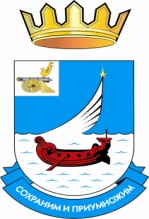 КОНТРОЛЬНО-СЧЕТНЫЙ ОРГАН МУНИЦИПАЛЬНОГО ОБРАЗОВАНИЯ «ГАГАРИНСКИЙ РАЙОН» СМОЛЕНСКОЙ ОБЛАСТИПРИКАЗот  09 января 2017 № 2г. ГагаринО внесении изменений в приказ Контрольно-счетного органа от 24.09.2015 № 2В соответствии с Федеральным законом от 07.02.2011 № 6-ФЗ «Об общих принципах организации и деятельности контрольно-счетных органов субъектов Российской Федерации и муниципальных образований», Положением о Контрольно-счетном органе муниципального образования «Гагаринский район» Смоленской области, утвержденным решением Гагаринской районной Думы от 14.12.2011 № 165 (в редакции решений Гагаринской районной Думы от 27.09.2013 № 114), в связи  с решением Гагаринской районной Думы от 25.11.2016 №158 «О внесении изменения в Решение Гагаринской районной Думы от 05.05.2014 года № 64 «Об утверждении структуры Администрации муниципального образования «Гагаринский район» Смоленской области» п р и к а з ы в а ю:1. Внести в Стандарт организации деятельности контрольно-счетного органа муниципального образования «Гагаринский район» Смоленской области, утвержденный приказом Контрольно-счетного органа муниципального образования от 24.09.2015 № 2, следующие изменения:1) в приложении название таблицы изложить в следующей новой редакции «Информация о деятельности Контрольно-счетного органа муниципального образования «Гагаринский район» Смоленской области».2. Настоящий приказ вступает в силу со дня его подписания.Председатель Контрольно-счетного органамуниципального образования«Гагаринский район» Смоленской области                                            Е.А. Нечаева		